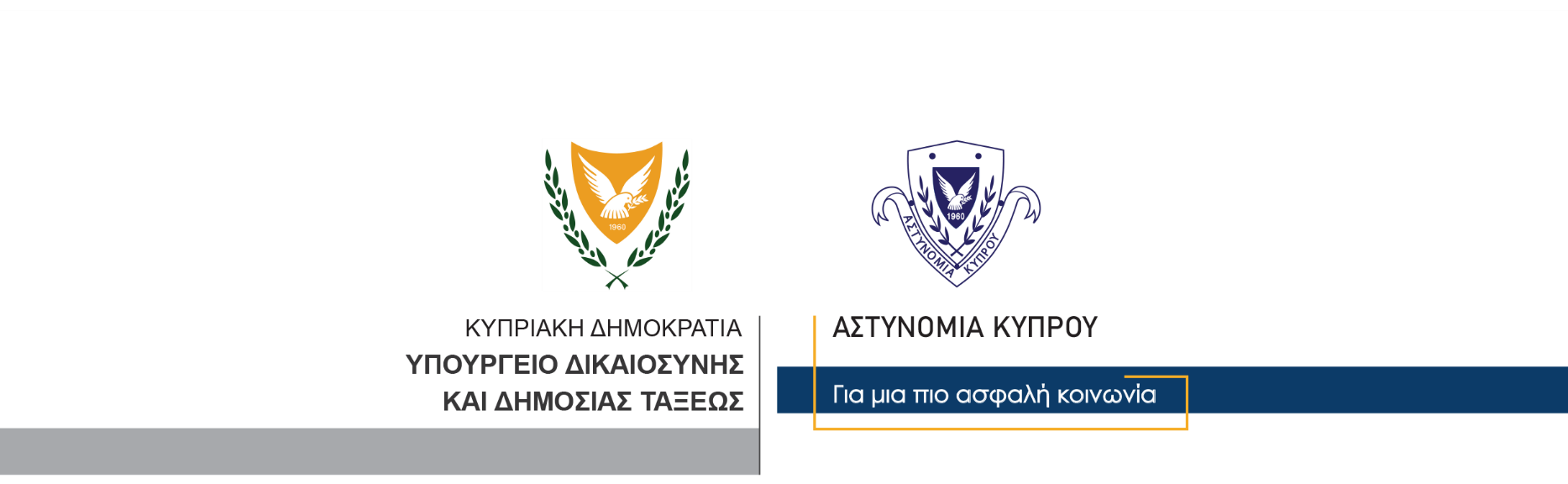 11 Μαΐου, 2022  Δελτίο Τύπου 1Οδήγηση αυτοκινήτου υπό την επήρεια αλκοόλης σε αρχικό έλεγχο αλκοόλης η ένδειξη ήταν 168μg αντί 22 μg	Στο πλαίσιο τροχονομικών έλεγχων, μέλη της Τροχαίας Αμμοχώστου ανέκοψαν για έλεγχο γύρω στις 3.10 τα ξημερώματα σήμερα, αυτοκίνητο που οδηγείτο στο δρόμο Αγίας Νάπας – Παραλιμνίου. 	Στον οδηγό του οχήματος, ο οποίος όπως διαπιστώθηκε ήταν 31χρονος κάτοικος της επαρχίας Αμμοχώστου, διενεργήθηκε προκαταρτικός έλεγχος αλκοόλης με ένδειξη 168μg αντί 22μg που είναι το ανώτατο από το Νόμο όριο.	Ακολούθησε τελικός έλεγχος αλκοόλης με ένδειξη 113μg αντί 22μg, ενώ από περαιτέρω έλεγχο διαπιστώθηκε ότι ο 31χρονος οδηγούσε το αυτοκίνητο χωρίς πιστοποιητικό ασφάλειας και χωρίς άδεια κυκλοφορίας.	Ο 31χρονος συνελήφθη για αυτόφωρα αδικήματα και στη συνέχεια αφού πληροφορήθηκε ότι θα διωχθεί ποινικά, αφέθηκε ελεύθερος για να κλητευθεί ενώπιον Δικαστηρίου. 	Η Τροχαία Αμμοχώστου συνεχίζει τις εξετάσεις. 			 						       Κλάδος ΕπικοινωνίαςΥποδιεύθυνση Επικοινωνίας Δημοσίων Σχέσεων & Κοινωνικής Ευθύνης